Montessori Toddler Educator/Teacher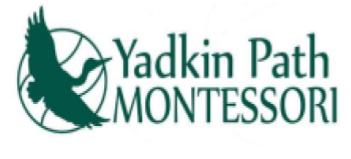 Yadkin Path Montessori seeks a respectful, compassionate, adaptable Toddler Lead Guide to work with children ages 18 months to 3 years old. Hours would be full-time, approximately 8 am to 5:30 pm (any overtime hours will receive time-and-a-half pay). Pay is commensurate with education and experience.We are a small, nature-focused school with a close-knit community. Our goal is to create a living environment where children, our hope for the future, can thrive following Montessori principles. Our 9-acre campus with pond, woods, meadows, goats and geese is a perfect setting for both children and teachers to grow, and for safer childcare during the pandemic.Responsibilities include:Modeling graceful social skillsHelping the children maintain the clean, beautiful classroom environmentUpholding classroom limitsLearning and implementing Montessori pedagogyManage transitions and naptimeFollowing all NC DCDEE State and Sanitation requirementsUse of technologyPreferred:Associates degree in Early Childhood EducationBachelor’s degree in Psychology, Sociology, Art, Design, English or Literature, Religion and/or Philosophy, Biology, Zoology, Sustainable Living, and othersHomeschooled or experience with homeschoolExperience as a nannyKnowledge of or personal/professional experience with Montessori, Waldorf, ReggioHomey sense of interior designStrong interest in the natural worldRequirements:Respectful approach to interacting with childrenLong-term employment committedGood communication skills (verbal and non-verbal)Comfortable with technology Willing to learn, try and experimentStrong organizational skillsFulfillment of NC DCDEE minimum requirements for working in childcareEarly Childhood Education CertificateClick to send your resume & cover letter that includes your personal statement of interest.  Thank you!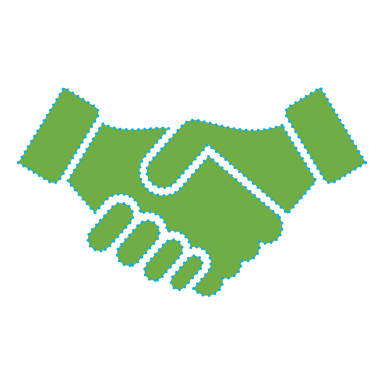 Also, if you really want to be “on the ball”, complete the linked YPM Employee Application and send it with your resume and cover letter above.YPM ApplicationFurther InformationTo work in education or child care in North Carolina, all applicants must have or do the following items:A qualifying Child Care Criminal Background Check Letter$26.50 paid onlineTo complete your background check now, CLICK HEREElectronic Fingerprinting ReportDone Locally (Rowan Sheriff's Dept)Or see approved list for other locations here: Local Fingerprinting LocationsCost varies depending on location chosenThis should be done within 7 days of your Criminal Background Check #1 aboveCPR/First Aid TrainingMust be done in-person, not onlineYou can complete it within 30 days of being hiredITS SIDS Training (if working with infants)You do not have to have the above four items done prior to being hired, but if you do have any of these completed, let us know. It is a good head start, no matter where you decide to be employed. Once hired, we can discuss these items further. Thank you!  